แบบขออนุมัติเปลี่ยนแปลงคณะกรรมการสอบวิทยานิพนธ์ชื่อนักศึกษา (นาย/นาง/นางสาว) ……………………………………………………………………………………..….รหัสนักศึกษา ………………….……………2.	หลักสูตร……………………………………………………………….สาขาวิชา……………………………………………………………… แผน/แบบ………………..…3.	ชื่อวิทยานิพนธ์ (Thesis Title)	ภาษาไทย …………………………………………………………………………………………………………………….…………………………………………………………	ภาษาอังกฤษ ………………………………………………………………………………………………………………………………………………………………………….ประสงค์จะขออนุมัติเปลี่ยนแปลงคณะกรรมการสอบวิทยานิพนธ์ดังนี้                               เดิม		สาขาชำนาญการ	1.	……………………………………………………………… ประธานกรรมการ	……………………………………………………..    	2.	…………………………………………………….………  อาจารย์ที่ปรึกษาวิทยานิพนธ์หลัก      	…………………………………………………..…	3.	……………………………………………………………… อาจารย์ที่ปรึกษาวิทยานิพนธ์ร่วม (ถ้ามี)    	…………………………………………………..…….	4.	……………………………………………………………….กรรมการผู้ทรงคุณวุฒิ (ภายใน)		………………………………..........................	5.	……………………………………………………………… กรรมการผู้ทรงคุณวุฒิ (ภายนอก)		………………………………………………………		ขอเปลี่ยนแปลงเป็น							 สาขาชำนาญการ	1.	……………………………………………………………… ประธานกรรมการ	……………………………………………………..    	2.	…………………………………………………….………  อาจารย์ที่ปรึกษาวิทยานิพนธ์หลัก      	…………………………………………………..…	3.	……………………………………………………………… อาจารย์ที่ปรึกษาวิทยานิพนธ์ร่วม (ถ้ามี)    	…………………………………………………..…….	4.	……………………………………………………………….กรรมการผู้ทรงคุณวุฒิ (ภายใน)		………………………………..........................	5.	……………………………………………………………… กรรมการผู้ทรงคุณวุฒิ (ภายนอก)		………………………………………………………	เหตุผล …………………………………………………………………………………………………………………………………………………………………………………		ลงนาม.......................................................			ลงนาม.......................................................		      (.........................................................)	       		      (.........................................................)			         นักศึกษา 			       		        อาจารย์ที่ปรึกษาวิทยานิพนธ์หลัก		   ................./........................../...................			   ................./........................../...................5.   ผลการพิจารณาของคณะกรรมการประจำวิทยาลัยการคอมพิวเตอร์	มีมติ	  อนุมัติไม่อนุมัติ  เนื่องจาก………………………………………………………………………………………………………………………………………………		ลงนาม.............................................................................		        (………………………………………………………………….)	    ประธานคณะกรรมการประจำวิทยาลัยการคอมพิวเตอร์                    	                                    .............../........................./................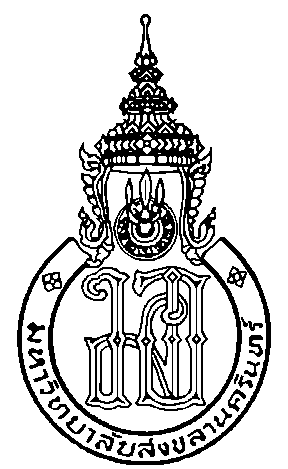 